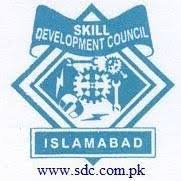 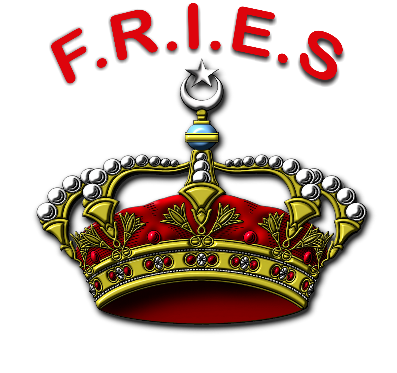 
Skill Development Council Islamabad
National Training Bureau (NTB)
Government of Pakistan STUDENT APPLICATION FOR ADMISSION 
NATIONAL COURSESSTUDENT INFORMATIONStudent’s Legal Name (first/middle/last): __________________________________________________ Preferred Name: ____________Date of Birth: (MM/DD/YY) ______/______/______ Age: ______ Year’s ______ MonthsGender: ______ Place of Birth: _________________Recent Grade Completed / Qualification ______Student Email Address: ___________________________________________________________Contact Number: _____________________________________________CNIC Number: _______________________________________________Home Address: ____________________________________________________________________________________________________________________________________________________________________COURSES: Computer Basic                 Office Management                    Graphic Designing Quick Books                       Digital Marketing                        IELTSEnglish Conversation                    English for Diplomats______________________    Parent’s Signature                                                                                                                                             ________________________Student’s SignatureCONTACT INFORMATION:
Fairmont Royal Innovative Education System 3rd floor Mehran Plaza, G9 Markaz, Islamabad, PakistanEmail: Frinnovativeeducationsystem@gmail.comEmail: Fairmontroyalproducts@gmail.com
Website: https://freducation9.wixsite.com/friesFor Admissions Office Use OnlyDate Received: ___________________Complete Application Form 􀂆   Official School Records   􀂆Application Fee Receipt No.: _____________ Student Photo